Теләче муниципаль районы Олы Мишә авыл җирлеге Башкарма комитетының  11.12.2015 № 8 номерлы «Муниципаль хезмәтләр күрсәтүнең административ регламентларын раслау турында» карарына үзгәрешләр кертү хакындаТатарстан Республикасы Юстиция министрлыгының 2021 елның 15 гыйнварындагы 11/13-09/111 номерлы, 2021 елның 22 гыйнварындагы 11/13-09/236 номерлы хатларын карап, «Россия Федерациясендә җирле үзидарә оештыруның гомуми принциплары турында» 2003 елның 6 октябрендәге 131-ФЗ номерлы Федераль закон нигезендә,КАРАР БИРӘМ:1. Теләче муниципаль районы Олы Мишә авыл җирлеге Башкарма комитетының  11.12.205 № 8 номерлы «Муниципаль хезмәтләр күрсәтүнең административ регламентларын раслау турында» карарына (06.05.2020 № 8; 28.10.2020 № 11 карар редакциясендә) түбәндәге үзгәрешләрне кертергә:1) Агач һәм куаклар кисүгә, кронировкалауга яки утыртуга рөхсәт бирү буенча муниципаль хезмәт күрсәтүнең Административ регламенты:А) 2.6 пунктны түбәндәге эчтәлекле абзац өстәргә::«Салымнар, җыемнар, иминият кертемнәре, пенялар, штрафлар, процентлар түләү буенча Россия Федерациясе законнары нигезендә түләнергә тиешле йөкләмәләрнең булуы яки булмавы турында белешмә (авария хәлләренә бәйле эшләрне башкару очрагында бирелми).».2.9 пунктының икенче абзацын түбәндәге эчтәлекле 4 пунктча белән тулыландырырга:«5) Салымнар, җыемнар, иминият кертемнәре, пенялар, штрафлар, процентлар түләү буенча Россия Федерациясе законнары нигезендә түләнергә тиешле йөкләмәләрнең булуы (авария хәлләренә бәйле эшләрне башкару очрагында бирелми).».2. Әлеге карарны гамәлдәге законнар нигезендә бастырып чыгарырга.3. Әлеге карарның үтәлешен контрольдә тотуны үз өстемдә калдырам.Олы Мишә авыл җирлегеБашкарма комитеты җитәкечесе 		Р.М.ГалимуллинРЕСПУБЛИКА ТАТАРСТАНИСПОЛНИТЕЛЬНЫЙ КОМИТЕТБОЛЬШЕМЕШСКОГО СЕЛЬСКОГО ПОСЕЛЕНИЯТЮЛЯЧИНСКОГОМУНИЦИПАЛЬНОГО РАЙОНА Школьная ул., д. 1, с. Большая Меша, 422088тел.: (84360) 55-1-45,    E-mail: Bms.Tul@tatar.ru РЕСПУБЛИКА ТАТАРСТАНИСПОЛНИТЕЛЬНЫЙ КОМИТЕТБОЛЬШЕМЕШСКОГО СЕЛЬСКОГО ПОСЕЛЕНИЯТЮЛЯЧИНСКОГОМУНИЦИПАЛЬНОГО РАЙОНА Школьная ул., д. 1, с. Большая Меша, 422088тел.: (84360) 55-1-45,    E-mail: Bms.Tul@tatar.ru РЕСПУБЛИКА ТАТАРСТАНИСПОЛНИТЕЛЬНЫЙ КОМИТЕТБОЛЬШЕМЕШСКОГО СЕЛЬСКОГО ПОСЕЛЕНИЯТЮЛЯЧИНСКОГОМУНИЦИПАЛЬНОГО РАЙОНА Школьная ул., д. 1, с. Большая Меша, 422088тел.: (84360) 55-1-45,    E-mail: Bms.Tul@tatar.ru 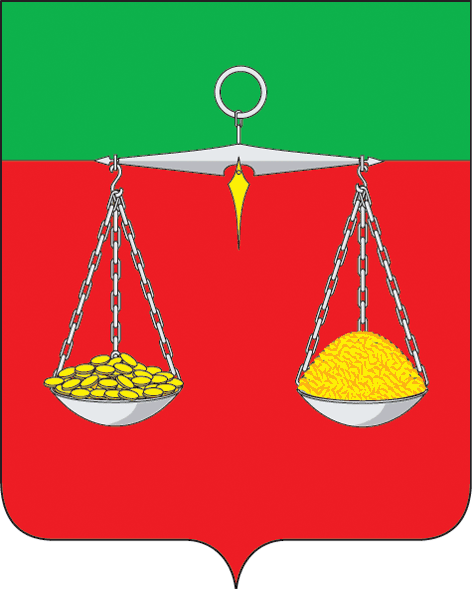 ТАТАРСТАН РЕСПУБЛИКАСЫТЕЛӘЧЕ  МУНИЦИПАЛЬРАЙОНЫ ОЛЫ МИШӘ АВЫЛ ҖИРЛЕГЕНЕҢБАШКАРМА КОМИТЕТЫ  Мәктәп  ур., 1 нче йорт, Олы  Мишә авылы, 422088                                                          тел.:  (84360) 55-1-45,E-mail: Bms.Tul@tatar.ruТАТАРСТАН РЕСПУБЛИКАСЫТЕЛӘЧЕ  МУНИЦИПАЛЬРАЙОНЫ ОЛЫ МИШӘ АВЫЛ ҖИРЛЕГЕНЕҢБАШКАРМА КОМИТЕТЫ  Мәктәп  ур., 1 нче йорт, Олы  Мишә авылы, 422088                                                          тел.:  (84360) 55-1-45,E-mail: Bms.Tul@tatar.ruТАТАРСТАН РЕСПУБЛИКАСЫТЕЛӘЧЕ  МУНИЦИПАЛЬРАЙОНЫ ОЛЫ МИШӘ АВЫЛ ҖИРЛЕГЕНЕҢБАШКАРМА КОМИТЕТЫ  Мәктәп  ур., 1 нче йорт, Олы  Мишә авылы, 422088                                                          тел.:  (84360) 55-1-45,E-mail: Bms.Tul@tatar.ruОКПО 94318205  ОГРН 1061675010980  ИНН/КПП 1619004468/161901001ОКПО 94318205  ОГРН 1061675010980  ИНН/КПП 1619004468/161901001ОКПО 94318205  ОГРН 1061675010980  ИНН/КПП 1619004468/161901001ОКПО 94318205  ОГРН 1061675010980  ИНН/КПП 1619004468/161901001ОКПО 94318205  ОГРН 1061675010980  ИНН/КПП 1619004468/161901001ОКПО 94318205  ОГРН 1061675010980  ИНН/КПП 1619004468/161901001ОКПО 94318205  ОГРН 1061675010980  ИНН/КПП 1619004468/161901001    ПОСТАНОВЛЕНИЕ          № 2                       КАРАР                «01» февраль   2021 ел